Наша Кубань – уникальный регион России, оставивший знаменитый след в общероссийском и мировом историческом процессе. В глубокой древности, пришедшие сюда люди, сделали край местом своего обитания ввиду исключительно выгодных условий. Древние греки, а позднее и византийцы, славяне и другие европейские народы основали здесь свои колонии, фактории и города, понимая значение этой территории. Наконец, казаки, переселившиеся сюда на рубеже XVIII – XIX вв. предприняли вместе с горскими народами грандиозные усилия по освоению всей Кубанской земли, превратив ее в цветущий сад.Составляя программу факультативных занятий по истории Кубанского казачества я большое значение уделяю гражданско-патриотическому и духовно-нравственному воспитанию подростков. Программу утвердил атаман Кубанского казачьего войска Казачий генерал Долуда Николай Александрович. На первых занятиях происходит знакомство с историей кубанского казачества, лекции о даровании Екатериной II казакам земель, о переселении донских и черноморских казаков, о том, как Екатерина II пожаловала белое знамя «За веру и верность», булаву, печать и малые знамена для станиц. Потемкин же пожаловал парусиновую церковь, освященную в день Святой Троицы. Далее занятия посвящены формированию казачьего войска, началу военной службы казаков. Не было у государства Российского сильнее и надежнее охраны границ, чем казаки. Не раз говорится о смелости и доблести черноморских и линейных казаков в Кавказской войне, Польском и Венгерском походах, Крымской войне, о заслугах казаков в Русско-Японской войне, на фронтах I-й Мировой войны, в годы революции и Гражданской войны. На занятиях обсуждается вынужденная эмиграция части казаков на чужбину. Кто-то может считать, что это вынужденная мера, а кто-то докажет, что обиженные на Советскую власть, они не понимали, что политические режимы приходят и уходят, а родина одна и ее надо защищать, как это делало большинство кубанских казаков в годы Великой Отечественной войны.Ребята должны подготовить доклады об истории станиц в годы военного коммунизма, НЭПА, индустриализации и коллективизации. Ученики могут подготовить доклады о своих станичниках-казаках, отмечая их смелость и мужество на фронтах 2-ой Мировой войны. Не оставит никого равнодушными Лиенцовская трагедия. Ребята посетят выставку регалий и реликвий Кубанского казачества. Узнают о геральдическом описании знамени Екатерининского районного казачьего общества. Музей Фелицына ведет начало от Кубанского войскового этнографического и естественно-исторического музея, основанного в 1879 г. при Кубанском статистическом комитете краеведом и историком Е.Д. Фелицыным. В настоящее время Краснодарский             музей–заповедник является самым крупным музейным объединением Северо-Кавказского региона, включенным в перечень объектов Российского значения. Ежегодно музей посещает около 600 тысяч человек, фонды музея насчитывают около 400 тысяч памятников материальной и духовной культуры.Запланирована встреча с заместителем атамана Кубанского казачьего войска Перенижко К.Я., на которой планируется обсудить актуальные вопросы о дальнейшем развитии Кубанского казачьего войска на современном этапе истории. Обсуждая данные вопросы, мы учим новое поколение патриотизму.Патриотизм – это чувство гордости за свое отечество,  за его историю, это стремление сделать Россию крепче, а ее граждан богаче и счастливее. Патриотизм – это источник силы народа. Важное место в военно-патриотическом воспитании населения Краснодарского края играет сложившийся церемониал «Час славы Кубани». История проведения часа Славы Кубани и создания Почетного караула в составе Кубанского казачьего войска началась с открытия памятника Кубанскому казачеству 7 апреля 2005 года.Так как казачество на протяжении многих столетий было защитой и опорой православия, не забывало заветы своих отцов и дедов, я интегрирую идеи православия в учебный процесс, включая темы по изучению православия в каждое занятие с учениками. Война усиливала в сознании казака значимость церкви. Ни один поход не начинался без исповеди и причастия, молитвы и благословения священника. В храме хранились самые дорогие для казачества вещи – войсковые реликвии. Церковь была тем местом, возле которого казаки проводили все торжественные мероприятия и парады. Постоянные военные столкновения, заставляли казака обращаться к Богу. Именно вера укрепляла силы казака, помогала ему выжить в сложных условиях. На первом же занятии я уделяю внимание христианской символике, объясняю, что означают форма и цвет куполов на храмах, почему они бывают разных цветов (синие, зеленые и т.д.). Старшеклассники узнают, что количество крестов на храме тоже символично. Большое внимание уделяется духовной культуре Кубанского казачества, их праздникам и обрядам. Огромная роль церкви в жизни казачества способствовала формированию основных войсковых праздников, исходя из религиозного календаря.Неслучайно вплоть до 40-ых годов XIX века главным праздником Черноморского войска был день Покрова Пресвятой Богородицы - 14 октября, к нему приурочивались все войсковые торжества с выносом казачьего знамени и других войсковых регалий.В честь этого праздника, спустя 3 года, после прихода на Кубань черноморцы возвели свой первый храм. Особо чтимы были иконы Николая Чудотворца и Покров Пресвятой Богородицы. В станице Кавказской еще в 1794 году была сооружена часовня во имя Николая Чудотворца, а в 1845 году воздвигнуты храмы. Особо на Кубани почитались Архангел Михаил, Иоанн Предтеча (Креститель), Георгий Победоносец, Александр Невский. Казаки трепетно относились к святыням. Не желая подвергнуть святотатству дорогие сердцу образы, казаки, вплоть до окончания Кавказской войны, не расписывали стены своих храмов, а просто украшали их иконами. В случае опасности святые образа легко было укрыть в надежном месте. На каждом занятии я планирую 20 минут рассказывать старшеклассникам об истории икон, о житие святых, о различии линейных и житейских икон, об иконах чудотворных, мироточивых и целительных, о житие Апостола Андрея Первозванного, об истории создания Андреевского флага и ордена. Вначале ребята ознакомятся с историей создания икон: Покров Пресвятой Богородицы, Казанской, Владимирской и Донской Богородицы. Узнают об иконах и житиях Святых Сергия Радонежского, Серафима Саровского, Иоанна Крестителя, Георгия Победоносца и других. Ребята узнают про иконы Чудотворные (отличные необычными явлениями), Мироточивые (выделяющие миро), Целительные. В ходе занятий станут отличать линейные иконы от житейных. Заинтересует их житие апостола Андрея Первозванного и история создания Андреевского флага и ордена. Также в программу у нас входит выезд в Свято-Михайловский Афонский монастырь – святое место для каждого казака. Расположена Закубанская пустынь на склоне горы Физиабго Республики Адыгея. После окончания затяжной Кавказской войны, казаки переселились на новые территории, и хотя в станицах строились маленькие храмы, у казаков появилась потребность в паломничестве в монастыри. С каждым годом росло у казаков желание иметь свою обитель в горах. В 1877 году отец Мартирий, заручившись поддержкой казаков, добился разрешения на строительство. Недаром монастырь еще назвали «Казачьей Лаврой». В 20-е годы прошлого века несколько соборов лавры было разрушено. В 1927 году в стенах монастыря разместилась коммуна Владилен. И только в 2003 году, Святыни вернулись верующим. Возводить и реставрировать Лавру помогали казаки Майкопского казачьего отдела. Наместник монастыря Игумен  Герасим проведет для учеников экскурсию по монастырю, покажет коллекцию доисторических окаменелостей моллюсков и растений найденных монахами на его территории, познакомит детей с жизнью монахов. Юные паломники побывают у источника Святого Пантелеймона Целителя, в котором могут совершить омовение. В конце экскурсии ребятам предоставят свободное время: они смогут посетить монашескую келью, а может решат причаститься. Также планируется выезд в Пустынь Феодосия Кавказского. История Кубани учит нас, дает нам основание гордиться своей родиной, воспитывает чувство собственного достоинства, патриотизма. Сухомлинский сказал: «Я усматриваю очень важную воспитательную задачу в том, чтобы привести каждого ребенка к неисчерпаемым источникам мысли, к которым бы он, став подростком, юношей, зрелым человеком, отцом детей возвращался потом всю жизнь. Этими источниками я считаю природу, труд, моральную красоту человеческого поведения, книги и творчество».Свободной и законопослушной может быть нравственная личность, располагающая ценностями и убеждениями. Нравственность, в отличии от морали, укоренена не только в правовых нормах, но, прежде всего, в отчизне, культуре, религии народов, семье – во всем том, чему личность вручает себя целиком и полностью. Нравственность, имеющая своим источником духовность, не просто формируется, она воспитывается с малых лет. История Кубанского казачества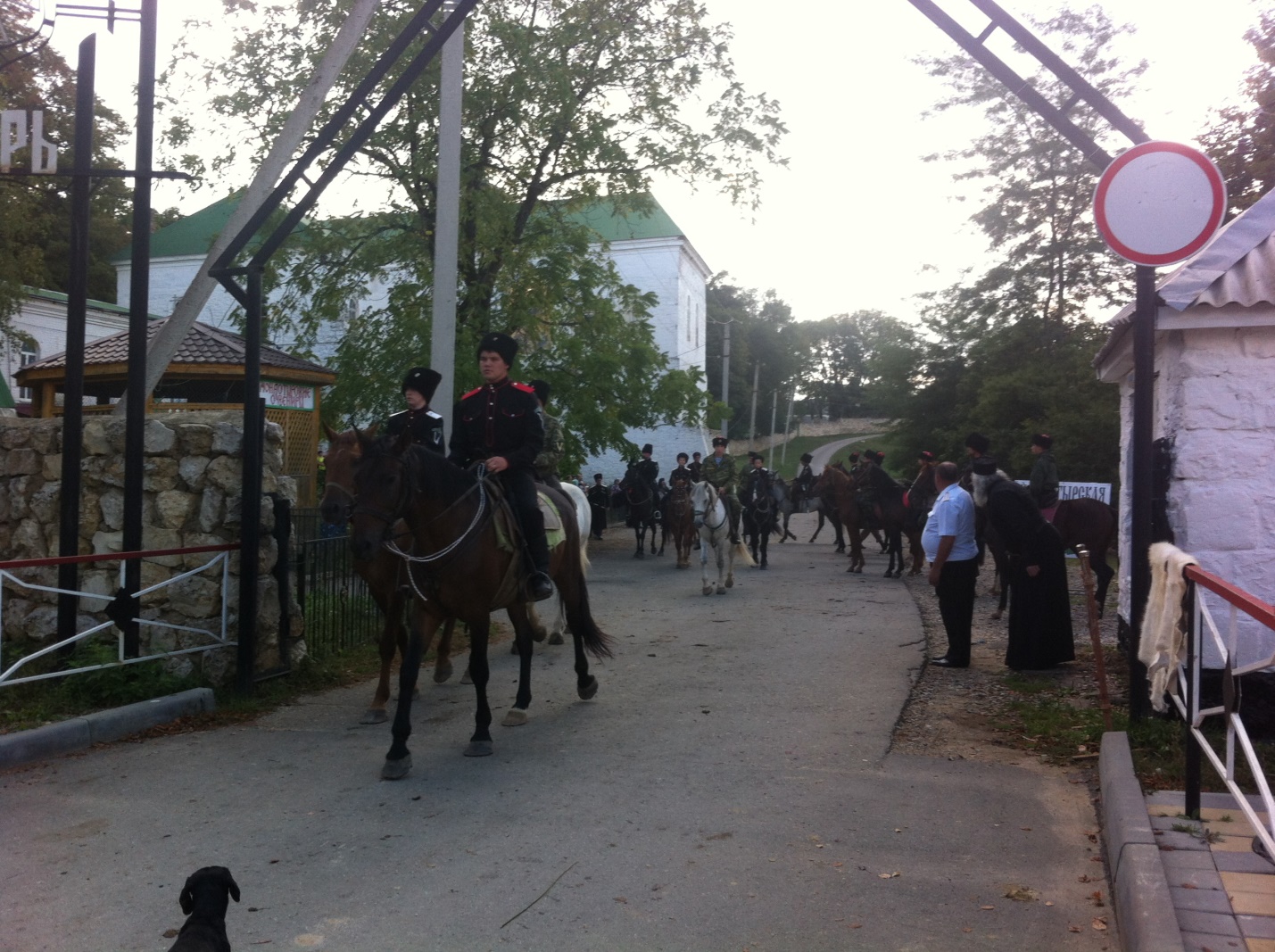 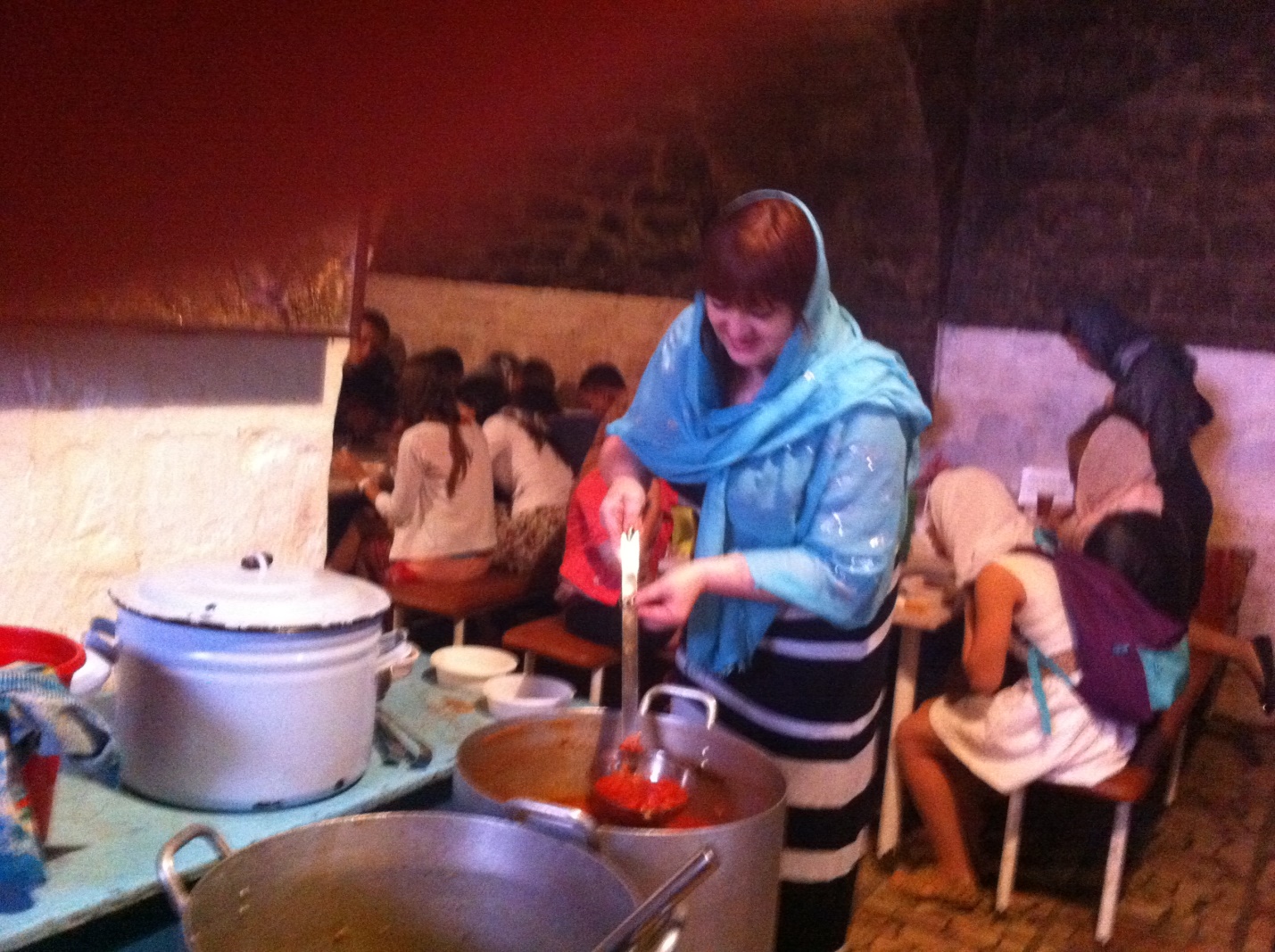 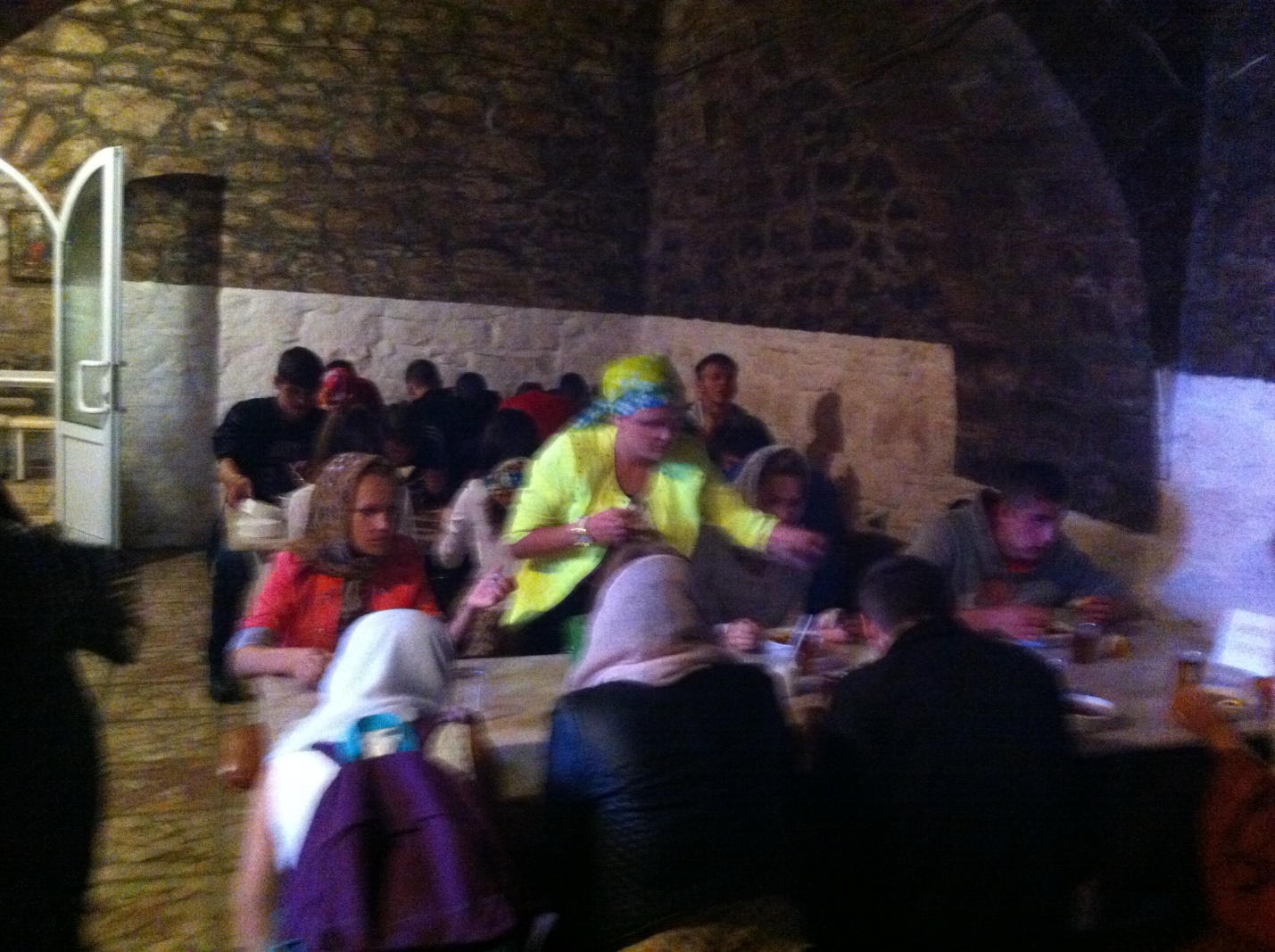 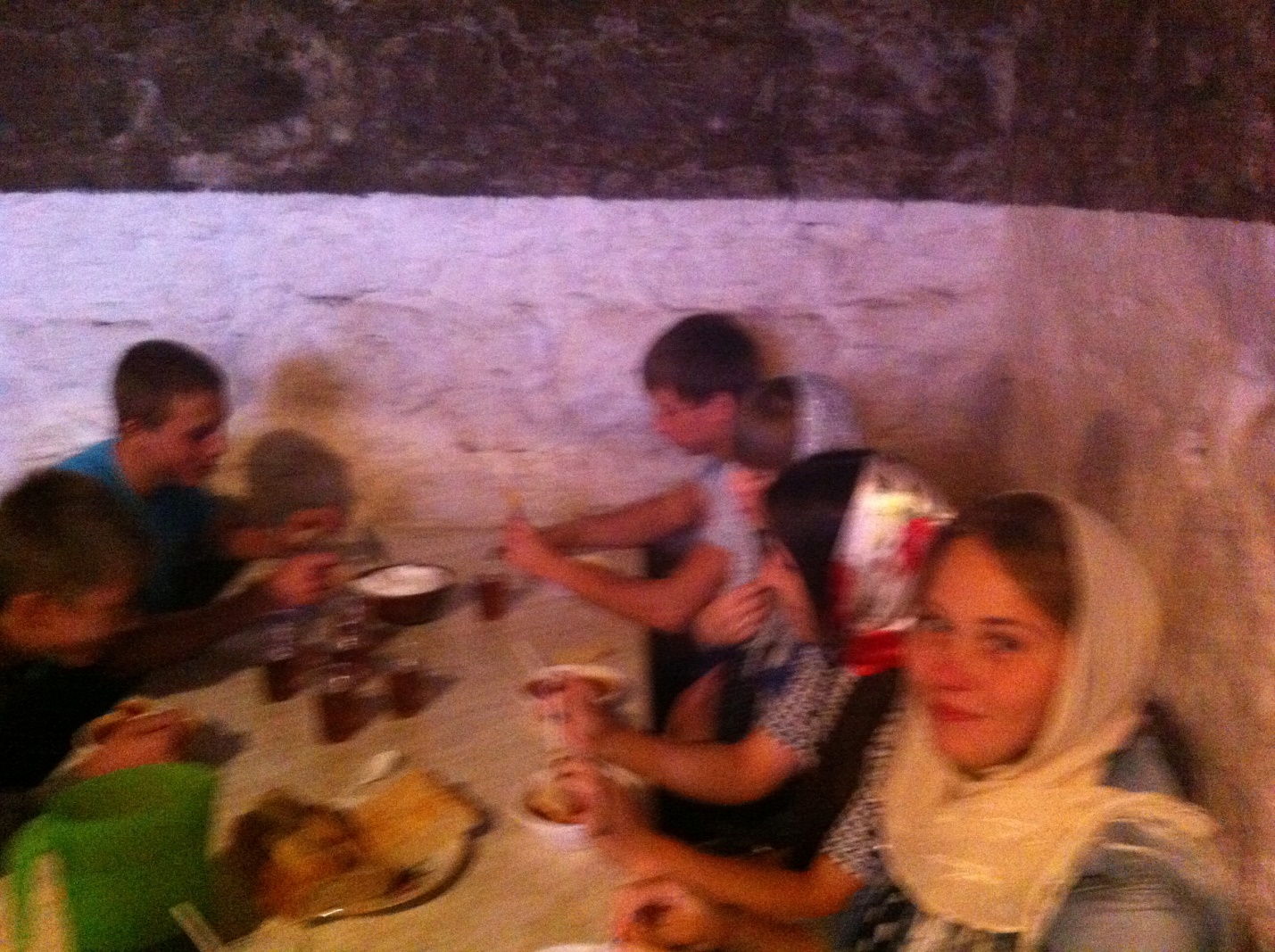 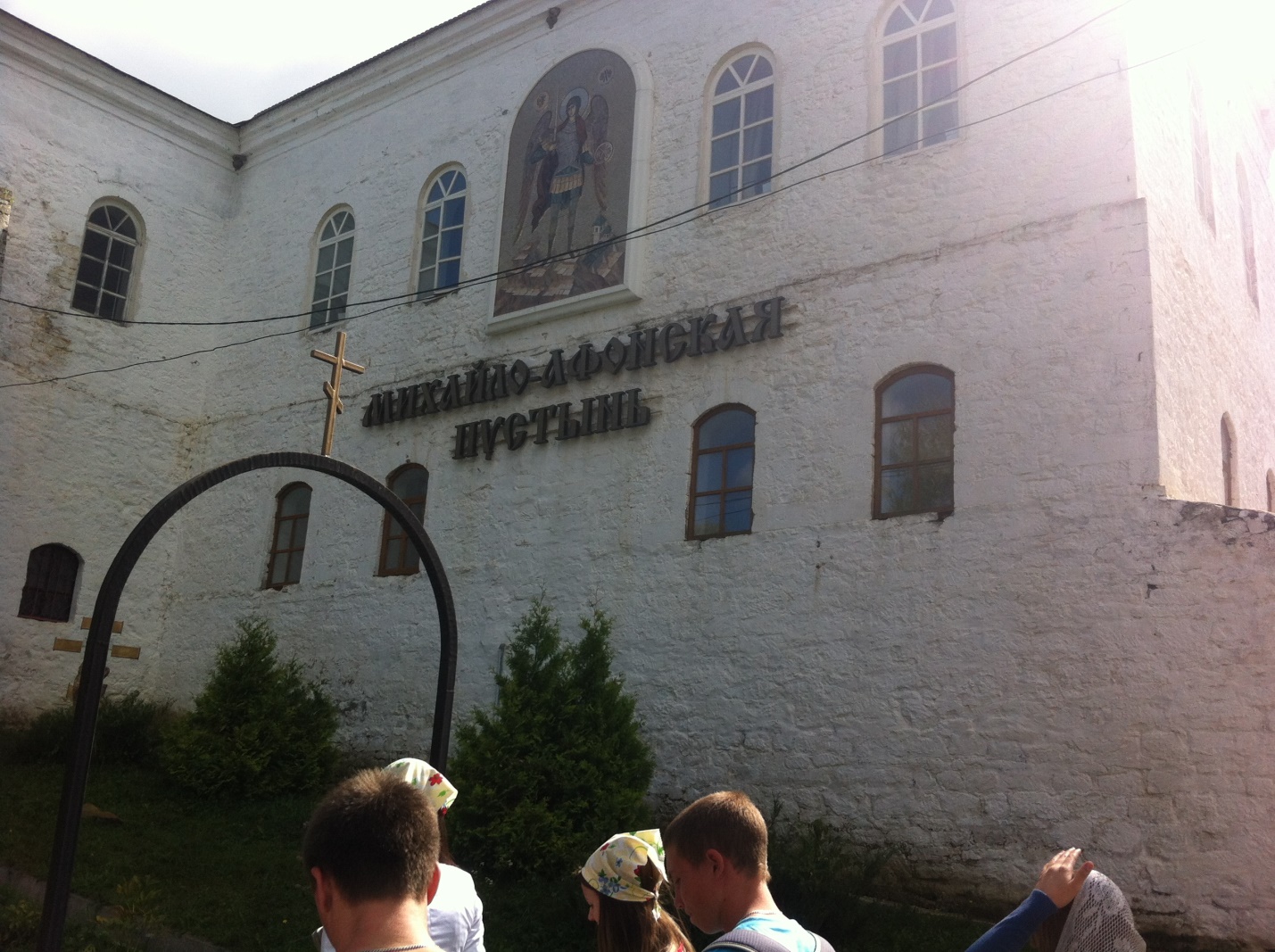 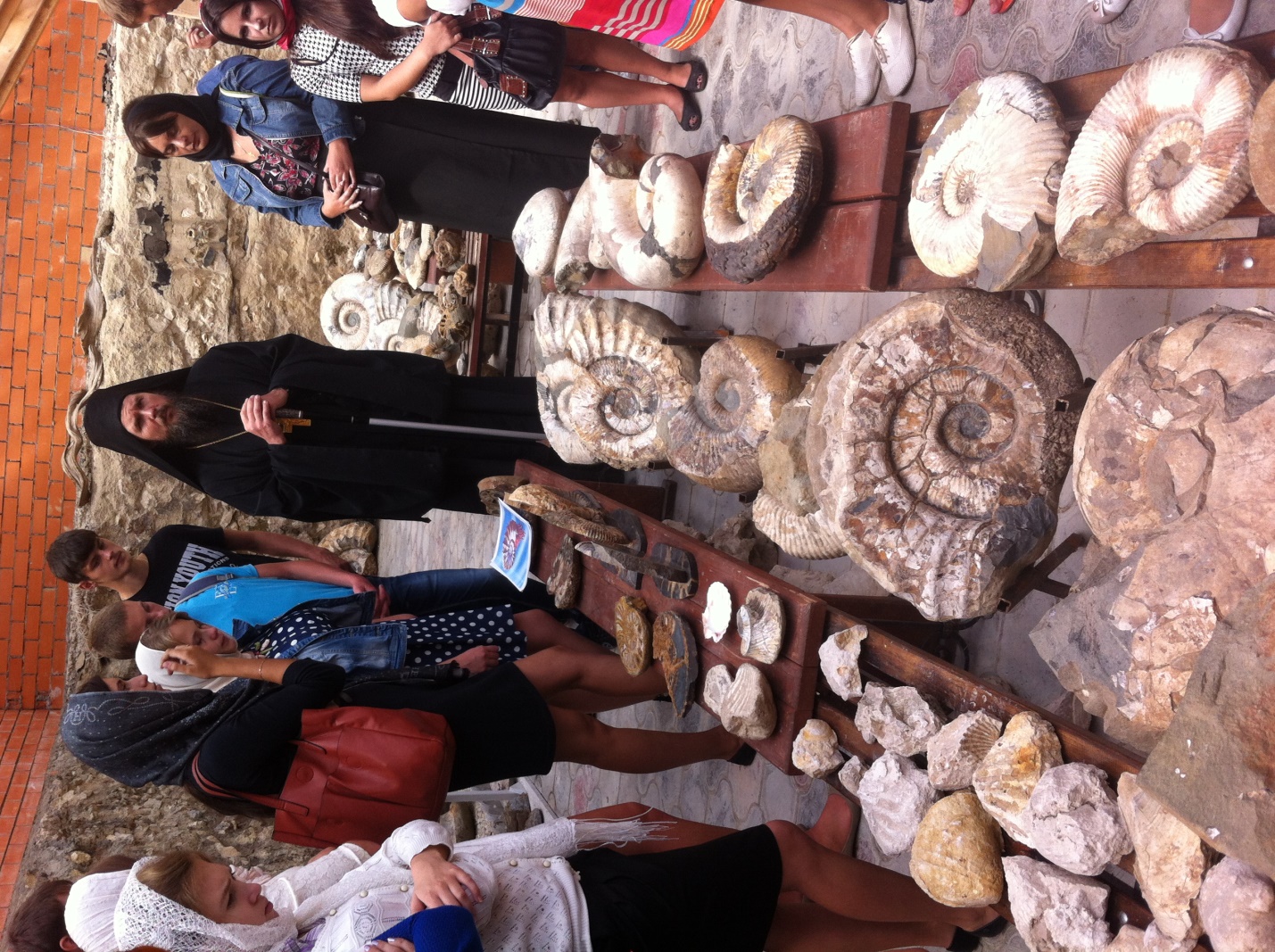 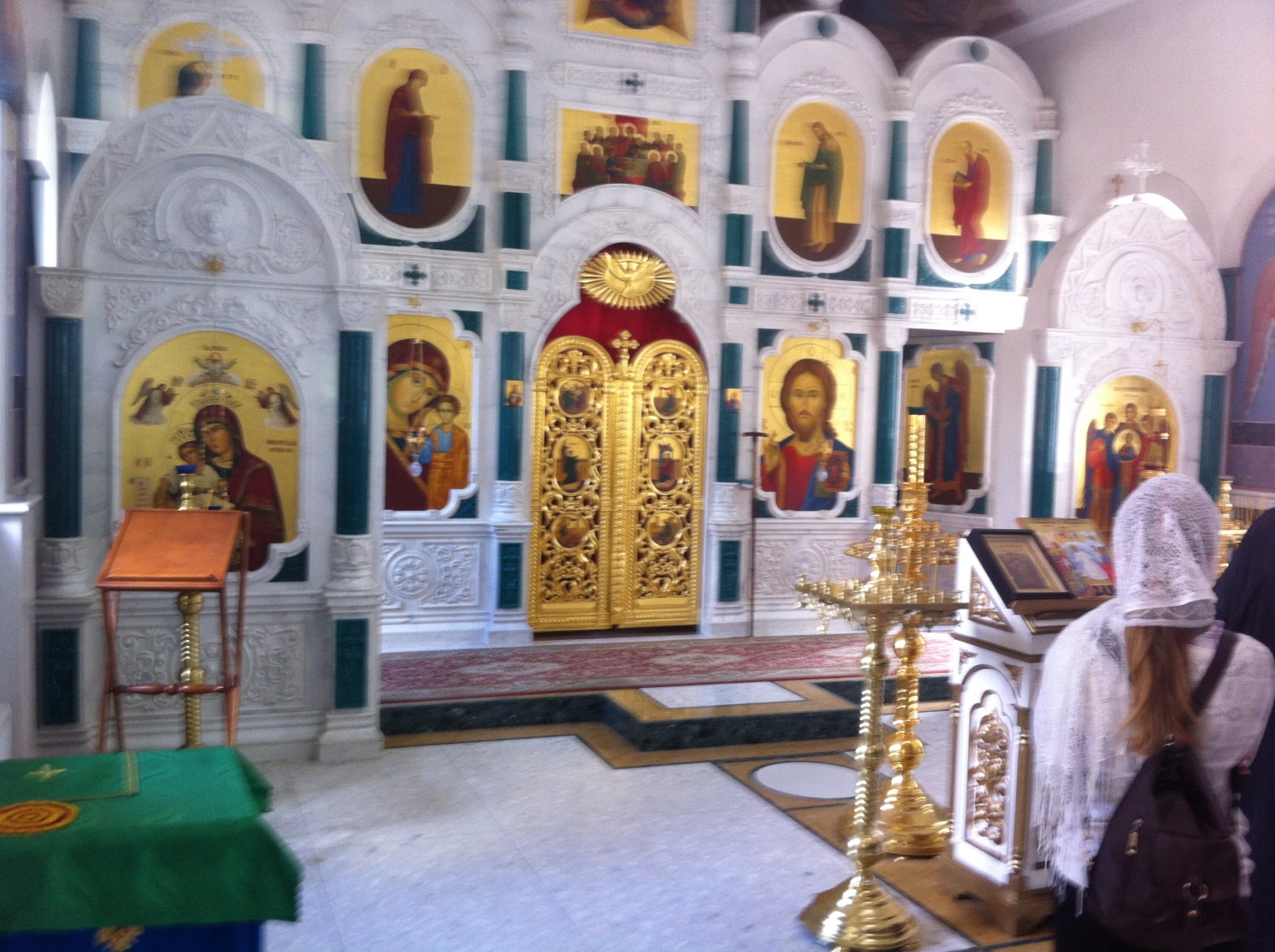 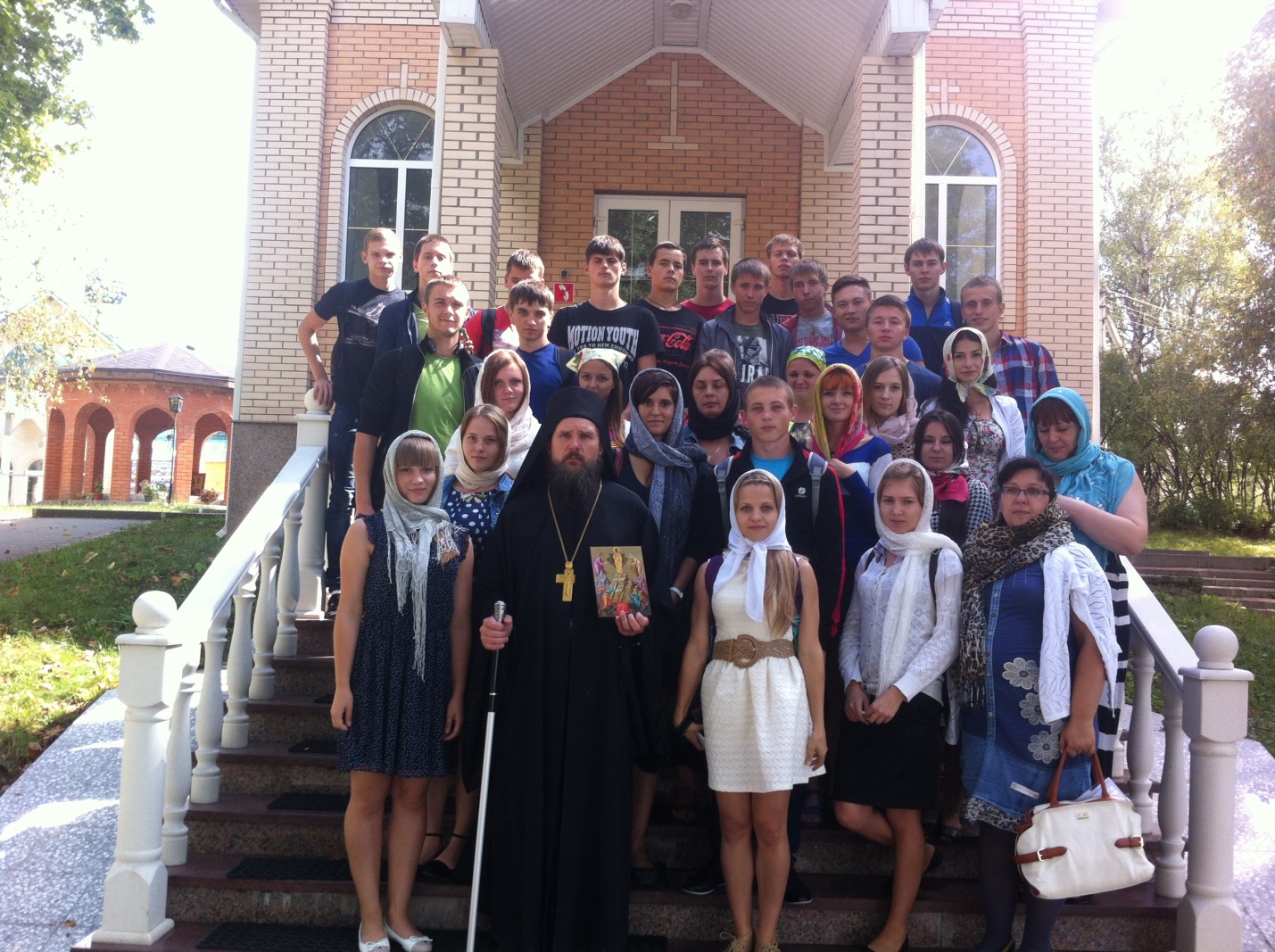 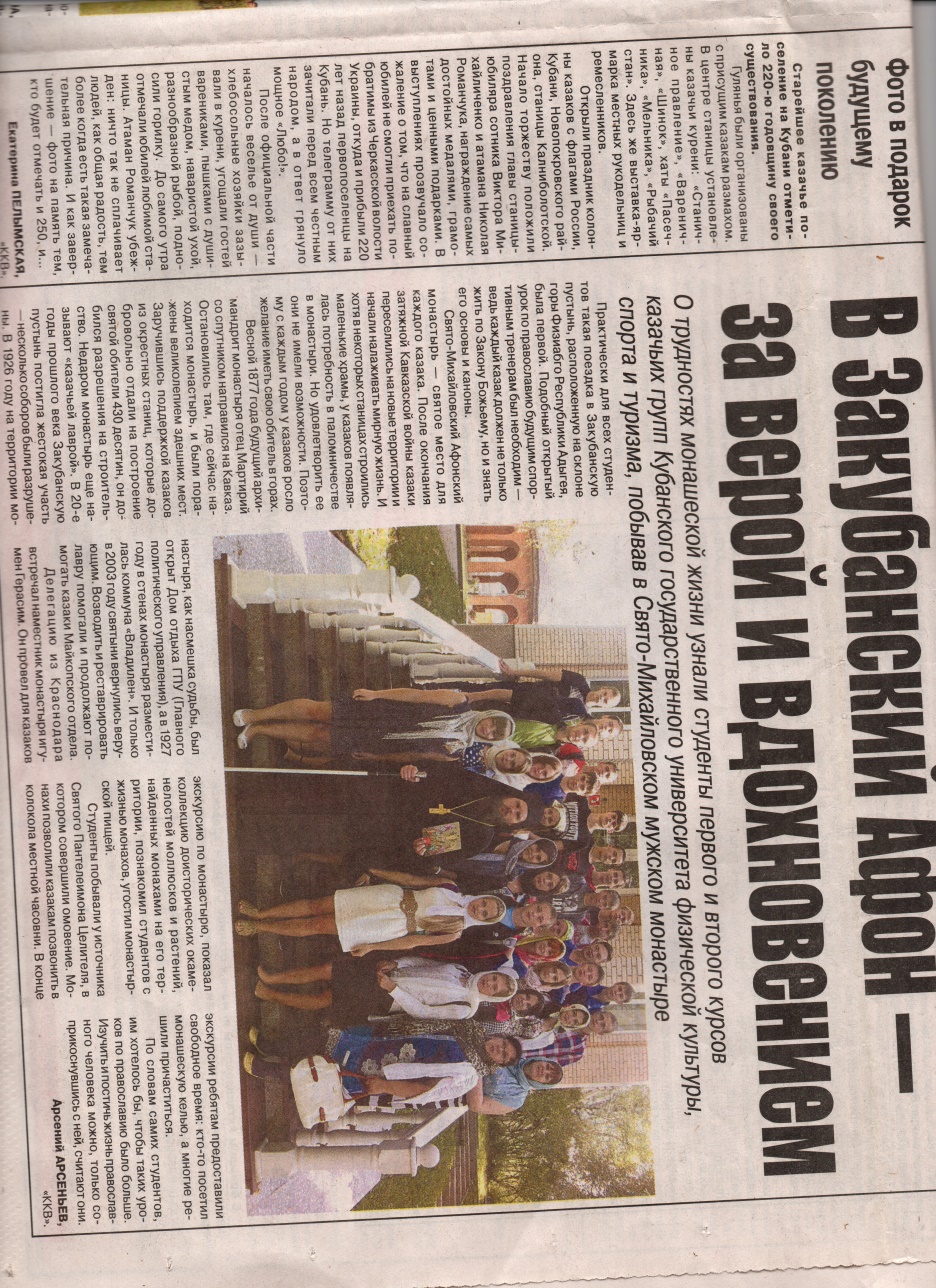 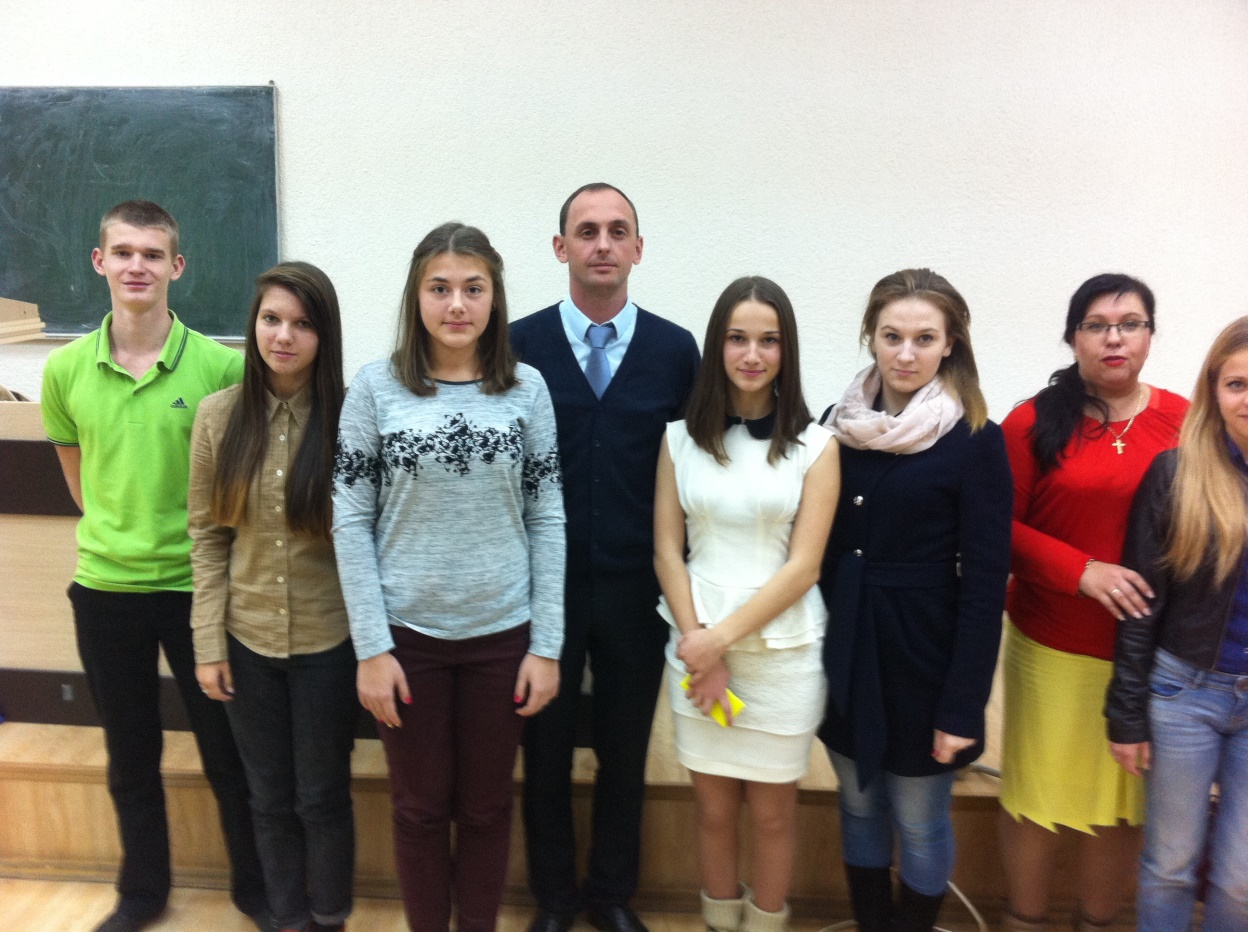 ДатаТемаРаскрытие темыФорма проведения04. 09. 2014-Знакомство с историей Кубанского казачества (рассказ о даровании Екатериной II казакам земель, переселение донских и черноморских казаков, первые атаманы и первые казачьи станицы)-Христианская символикаЗнакомство с учениками, выявление их уровня знаний по казачьей тематике. Лекция о переселении казаков на Кубань, о даровании Екатериной II казакам земель. Рассказ о первых атаманах и первых казачьих станах. Т.к. история Кубанского казачества переплетена с православием, т.к. казак без веры не казак, необходимо доносить до учеников и азы православия. На первом занятии необходим разговор о возникновении православия и его символике. Что означает цвет церковных куполов: зеленый - цвет купола во имя Сергия Радонежского и Серафима Саровского; золотой – цвет купола во имя Иисуса Христа; голубой со звездами во имя Пресвятой Богородицы; красные – Святителю и т.д. Количество крестов на храме тоже символично: 1-Иисус Христос; 2- Иисус Христос - бог и человек; 3-пресвятая Троица; 5- Евангелисты и Христос и т.д. Необходимо рассказать ученикам, как устроен православный храм, пояснить значение православных терминов.Презентация, рассказ, беседа11. 09. 2014Формирование Черноморского казачьего войска. Начало военной службы казаков России (Орден Г.А. Потемкина, первые казачьи атаманы – Чепега, Головатый) -История иконы, житие Пантелеймона ЦелителяЛекция о том, как в 1788 году казаки стали просить Потемкина о наделении нового казачьего войска землей, куда казаки могли бы привести свои семьи. О предоставлении в 1790 году Ордена Черноморскому казачеству на земли для поселения. Предоставление Екатериной II Жалованной грамоты на Кубанские земли в вечное пользование за подвиги, храбрость и мужество в войне с Османской империей. Войску была поручена охрана российских границ по р. Кубань. Черноморское казачье войско единственное, имеющее документы от императрицы на владение землей. Перед поездкой в Свято-Михайловскую-Афонскую Закубанскую Пустынь, ученики знакомятся с иконой Пантелеймона Целителя. Узнают о житие врача, принявшего христианскую веру. О том, как Святой Пантелеймон посвятил свою жизнь страждущим больным, убогим и нищим. Он лечил всех обратившихся к нему. Святого Пантелеймона всегда почитал и на Руси как Небесного Целителя разных недугов. Святой Пантелеймон считался покровителем врачей, молитвы с верой к нему, приносят облегчение, исцеляют от физических и духовных недугов. Презентация, беседа, рассказ13. 09. 2014Поездка в Свято-Михайловскую-Афонскую Закубанскую пустыньВстреча и беседа с настоятелем Пустыни, отцом Герасимом. Посещение на территории Пустыни музея окаменелостей, купание в святом источнике Пантелеймона Целителя Экскурсия по Пустыни18. 09. 2014Охрана границы, административно-территориальное деление и церковное управление. -ИконописьРассказ о том, почему охрану границ доверили именно казакам. Ведь именно у казаков были опыт жизни и военной службы на окраинах русских земель. Они могли сочетать труд хлебопашца и военную службу, держа в одной руке плуг, в другой оружие. В 1793 году казаки выбрали место для войскового града и назвали его Екатеринодар. 28 декабря 1920 года назван Краснодар. Знакомство с иконописью. Объяснить чем линейная икона отличается от житейской. Иконы Богородицы бывают нескольких типов: Одигитрия (Путеводительница), Елиус (умиление), Оранта (молящаяся) и т.д. обсудить статьи Л.Д. Райгородского «Беседы о русских иконах». В.Г. Лепахина «Значение и предназначение иконы»Лекция25. 09. 2014Формирование и служба линейного казачества. -История Иконы Покрова Пресвятой БогородицыЛекция о формировании и службе линейного казачества о том, как на новых землях Черноморцы столкнулись с непривычным для них болезненным климатом. Авторитет Чепеги и слово, данное Екатерине II, сдержало их от бегства. Вдоль укрепленной линии появились первые казачьи станы, т.е. линейные станицы. Принят основной войсковой документ тех лет «Порядок общей пользы»История иконы Покрова Пресвятой Богородицы. Неслучайно, вплоть до 40-х годов XIX века, главным праздником черноморских казаков был день Покрова Пресвятой Богородицы, 14 октября к нему приурочивались все войсковые торжества с выносом казачьих знамен и других войсковых регалий. Пресвятая Богородица является покровительницей Кубанского казачьего войска.Рассказ, работа с иконой01. 10. 2014Социально-экономическое развитие казачества на Кубани в конце XVII-первой половине XIX веков.История иконы Богородица КазанскаяЛекция о социально-экономическом развитии казачества на Кубани, об однородном составе, войсковой общине. Основное богатство войска – плодородная земля-находилась в общевойсковом пользовании. Возникновение социальной группы казаков – дворян, на которую и опирается царская власть. Основные занятия черноморцев: скотоводство, коневодство, овцеводство, рыболовство и т.д. Промышленность носила кустарный характер и т.д.История иконы Богородицы Владимирской. Рассказ о том, как Андрей Боголюбский увез икону от своего отца Юрия Долгорукого. Обустройство города Владимир-на-Клязьме. Рассказ о том, как произошли два чудодейственных избавления Руси от захватчиков в 1395 году и в 1480-х годах.Беседа, рассказ, работа с иконой08. 10. 2014-Черноморцы и линейцы в военных действиях России 1800-1856 гг. (Русско-Иранская война, Русско-Турецкая война, Отечественная война 1812г. заграничные походы)-История иконы Богородица КазанскаяЛекция о службе черноморского и линейного казачества. Отличие линейцев и черноморцев. До 1829 года главная служба состояла в охране границы России по реке Кубань.Практика черноморцев, линейцев, кто такие Пластуны.Слава о мужестве и удали черноморцев и ленейных казаков разошлась далеко за пределы кубанского края.История иконы Богородицы Казанской. Казанская икона Божьей матери – чудотворна. За помощью к ней обращались не только простые люди, но и князья, цари. Народная заступница помогала победить врагов, освободить страну от захватчиков. Любой человек, попавший в беду, может обратиться к ней с молитвой, и он обязательно получит помощь.Беседа, рассказ, работа с иконой09. 10. 2014Посещение музей Е.Д.Фелицына.Выставка регалий и реликвий Кубанского казачестваЭкскурсия по музеюЭкскурсия 15. 10. 2014-Черноморцы и линейцы в военных действиях России 1800-1856 гг.  (Кавказская война, Польский и Венгерский подходы, Крымская война)-История иконы и житие Андрея ПервозванногоАтаманы Бурсак Ф.Я. и Бескровный А.Д. «Тиховские поминовения». Героизм в Кавказской и Крымской войнах, кулачество.История иконы Андрея Первозванного, житие Святого апостола – покровителя России. Его распятие на кресте.Память апостола Андрея Первозванного так торжественно почиталось в дореволюционной России. Император Петр I учредил в честь апостола Андрея первый и высший орден, который давался в награду сановникам государства. С петровских времен русский флот сделан своим стягом Андреевский флаг, на белом фоне голубой крест формы Х, под сенью которого русские одержали много побед.Беседа, рассказ, работа с иконой19. 10. 2014Просмотр часа славы КубаниКраткий рассказ о создании Почётного караулаЭкскурсия22. 10. 2014Кубанское казачье войско на современном этапе развития. Встреча с заместителем атамана ККВ – Перенижко К.Я.Беседа, рассказ, обсуждение вопросов возрождения казачества29. 10. 2014-Культура черноморских и линейных казаков. -Материальная и духовная культура. Под культурой подразумевается система духовных и материальных памятников.Образ жизни казаков, глубокая религиозность, отличие церквей линейного казачества от черноморского казачества, минимализм, требования к жилищу, надежность, «не строй светлицы возле границы». Прагматизм – одежда отличалась удобством, пища сытная и простая.«Хлеб и вода казачья еда».Особое отношение к коню. «Без коня казак кругом сирота». «Казак голоден, а конь его сыт». Патриархальность, демократизм, коллективизм, отличия станиц линейцев от черноморцев. Особенности кубанских праздников: Масленица, Троица, Иван Купала. История иконы Спас Нерукотворный.Иконы Спаса Нерукотворного попадают на Русь в IX веке. К Спасителю Иисусу Христу перед его Нерукотворным образом обращаются с молитвами об исцелении от смертельных болезней и о придании большей жизненной силы.Круглый стол 05. 11. 2014-Кубанское казачество на переломном этапе развития России 1900-1920гг. Социально-экономическое развитие кубанского казачества. -История иконы  Спас нерукотворный и Иисус Вседержитель Переход от животноводства к сельскому хозяйству. Начало кирпичного производства. Торговая сеть. Кубань – мощно развивающаяся окраина Российской империи. Сеть железнодорожных путей, строительство морских портов. Полнота власти в руках начальника области наказного атамана. История иконы Иисус Вседержитель.Почти во всех православных храмах в центральной купольной части, как правило, располагается образ Вседержителя, который представляет собой самого Иисуса Христа в образе Судьи и Царя. В лике Христа чувствуется беспечное могущество доброты. Внимательному, мудрому, величественному взору Спаса открыты все сердца и помыслы.Рассказ, беседа12. 11. 2014-Казаки в Русско-Японской войне.-История иконы и житие Сергия РадонежскогоКубанское казачество было представлено в Русско-японской войне сводной кавказской казачьей дивизией под командованием генерал- майора Карпова, 1-м Екатеринодарским имени Чепеги и 1-м Ушанским имени Головатого  полками и пластунской бригадой под командование генерал – майора Мартынова. В станицах проходил сбор пожертвований для нужд армии и флота, шили одежду для больных и раненых воинов.История иконы Сергий Радонежский.Жизнь и труды преподобного Сергия в истории русского монашества имеет особое значение, потому что он положил начало жизни пустынников, устроив вне города обитель с общиножитием. Св. Сергий подавал братьям пример строжайшего воздержания, глубочайшего смирения и непоколебимого упования на помощь Божию. В трудах и подвигах он шел первым, а братья следовали за ним.Рассказ, беседа, работа с иконой19. 11. 2014-На фронтах Первой Мировой войны 1914, Кубанская станица в годы Первой Мировой войны.-История иконы и житие Матрона МосковскаяТысячи кубанцев проявили отвагу и героизм в годы войны. Подвиги Подхорунджего, Савенко в бою под Ровно, подвиг летчика Подъесаула Ткачева. Отрицательные последствия 1-ой Мировой войны в сельском хозяйстве и экономике были значительны. Начались  процессы брожения в обществе. Изменения в массовом сознании кубанцев.Дала трещину и идея казачьей исключительности, противопоставляя казака иногороднему крестьянину. Казаки-фронтовики, провоевали бок о бок с иногородними солдатами прямо заявили старикам-станичникам, что «иногородние наши братья».История и житие Матроны Московской.Блаженная Матрона была православным человеком в глубоком, традиционном значении этого слова. Сострадание к людям, идущее из полноты любящего сердца, молитва, крестное знамение, верность святым уставам Православной Церкви – вот что было сосредоточением ее напряженной духовной жизни. Природа ее подвига своими корнями уходит в многовековые традиции народного благочестия. Поэтому и помощь, которую люди получают, молитвенно  обращаясь к Матроне, приносят духовные плоды: люди утверждаются в православной вере, воцерквляются внешне и внутренне, приобщаются к повседневной молитвенной жизни.Рассказ, беседа, работа с иконой26. 11. 2014-Кубанское казачество в годы Революции и Гражданской войны 1917-1920 гг.-История иконы Святая ТроицаВ феврале 1917 года пала монархия. В кубанской области и Черноморской губернии не произошло немедленного смещения представителей старой власти. Большинство казачества приняли новый порядок. В 1917 году многочисленные съезды и собрания разного уровня. Тяготы гражданской войны положили свой отпечаток на экономику Кубани. Россия перешла к строительству нового общества, отвоевав право на самостоятельный путь развития.История иконы «Святая Троица».Как в других особо чтимых иконах, дословный пересказ сюжета Библии переплетен с глубокой символичностью образа Святой Троицы. На иконе Святой Троицы принято изображать маврикийский дуб (это дерево живо и поныне, ему около 5000 лет, оно находится в Хевроне). Храмовую гору-гору Марии (место, где Авраам должен был принести в жертву своего взрослого сына Исаака по велению господа Бога, решившего испытать смирение и веру библейского старца), сам дом Авраама. Путники Святой Троицы представлены в виде 3-х ангелов, держащих в руках царские жезлы как символы всевластия. Левый ангел – Бог отец. Центральный Ангел – Бог – сын, правый Ангел – Бог – Святой Дух. Перед иконой Святой Троицы молятся о прощении грехов, исповедуются, воздают хвалу Господу.Рассказ, беседа, работа с иконой05. 12. 2014Посещение войскового храма св. бл. кн. Александра Невского Экскурсия, рассказ священника об устройстве православного храмаЭкскурсия12. 12. 2014-Эмиграциячасти казаков. Жизнь за рубежом 1920-1930-е годы. -История иконы Спас Чернобыльский Эмиграция части казаков несогласных с новым режимом и властью. Большую роль в сохранении национального самосознания играла церковь. Православие связывало их с Родиной . Представители казачьей диаспоры пытались сохранить культурно-бытовые традиции, имевшие свой неповторимый колорит. Особое внимание казаки отводили своему историческому прошлому, своим корням.История иконы Спас Чернобыльский.Воздавая должное подвигу ликвидаторов 28 августа 2003 года, была освящена икона «Спас Чернобыльский». Все события в полной мере и сразу отобразились на одной иконе, имя которой «Чернобыльский Спас». В память о погибших при катастрофе от радиоактивного заражения и во здравие выживших написана эта икона. Ее уникальность в том, что впервые в православии рядом с ликами святых изображены люди.Икону передали Успенскому храму, но по просьбе чернобыльцев она постоянно находилась в крестных ходах по областям Украины. Крестные ходы сопровождались чудесными явлениями и исцелениями. Рассказ, беседа, работа с иконой19. 12. 2014-Культура Кубанских казаков 1860-1920гг.-Икона и житие Николая Чудотворца (Угодника)Изменение в одежде, системе питания. Развивалась система образования, духовная культура, физическое и военное воспитание давало основательную подготовку к нелегкому земледельческому труду и военной службе. Атрибуты и символы полковой культуры мобилизовало историческую память, систему ценностей и традиционную культуру казачества в целом. История Иконы Николай Чудотворец (Угодник), который в Христианстве почитается как Чудотворец, считается покровителем моряков, купцов и детей. В русском государстве и Российской империи почитание Николая Чудотворца было очень распространено. А количество посвященных ему храмов и написанных икон было самым большим после Богородицы. Его имя вплоть до начала ХХ века было одним из самых популярных при наречении младенцев.Рассказ, беседа, работа с иконой01. 03. 2015Профессиональная культура.-Икона и житие Серафим СаровскийПросвещение, библиотеки, наука, литература, театр, музыка, архитектура, скульптура и живопись – все эти направления начинают развиваться, опираясь на научные теории. Этому способствовали: сильное изменение состава населения, сохранение сословной замкнутости, превращение казачьей столицы в провинциальный город, рост учебных заведений, рост женских школ. История иконы и житие Серафима Саровского, для которого слово назидания, как всю свою жизнь, преподобный Серафим неизменно основывал  на слове Божьем. Любил рассказывать о русских святых. Учительное слово Преподобный обильно подкреплял пророчествами, исцелениями и чудотворениями, многие воины, получившие благословления от Преподобного Серафима, засвидетельствовали, что по его молитвам оставались невредимы на поле боя.Рассказ, беседа, работа с иконой08, 15, 22. 03. 2015-Казаки в советский период отечественной истории 1920-30-е годы.-История Иконы и житие Феодосий КавказскийЭкономическое положение Кубанского казачества. Земледелие. Социальная структура казачества. Военный коммунизм на Кубани. Продналог. Кубанское казачество в эпоху коллективизации. Политические репрессии в годы коллективизации.История иконы и житие Феодосия Кавказского.Мало кто в 1930 – 1940 годы знал, что под обличием юродивого скрывается знаменитый старец Феодосий, один из деятелей Союза русского народа, бывший настоятель монастыря Положения пояса Богоматери в Афоне, ученый монах, свободно говоривший на 14 языках. Преподобный Феодосий, принявший на себя сразу 3 подвига - монашество, старчество и юродство. Был наделен великим даром чудотворений. Сотни людей по молитвам старца пришли к Православию. Сегодня к святым мощам праведника, которые покоятся в храме Покрова Божьей матери в Минеральных водах, приезжают со всех концов России. Старец Феодосий часто говорил: «Кто будет меня призывать, с тем я всегда рядом буду».Рассказ, беседа, работа с иконой29. 03. 2015Поездка в Пустынь Феодосия Кавказского в г. Новороссийск пос. ГорныйЭкскурсия по Пустыни, посещение храма Феодосия Кавказского. Купание в купелиЭкскурсия1, 8. 04. 2015-Тяжелые годы II-ой Мировой войны в боях за Отечество.-История иконы и житие Александр НевскийТысячи кубанских казаков встретили начало Великой отечественной войны буквально в первые часы. Подвиги казаков ы Великой Отечественной войне. Немецко-фашистская оккупация Кубани. Освобождение и начало восстановления экономики края в 1943-1945 годах. Ученики готовят доклады о своих родственниках – казаках, участвовавших в Великой Отечественной войне. История иконы и житие Александра Невского – Святого Благоверного великого князя. Александр Невский в тьму язычества нес свет Евангелической проповеди и православной культуры. Все Поморье было освящено и освоено русскими Рассказ, беседа, работа с иконой15, 22. 04. 2015-На стороне Третьего Рейха. Трагедия Лиенца. -История иконы и житие Георгий ПобедоносецВторая мировая война явилась одной из трагических страниц в истории Кубанского казачества. Как и в годы Гражданской войны, казачество вновь распалось на 2 противоположных лагеря – казаков, живших в СССР и казаков - эмигрантов. Обсуждение за круглым столом Лиенцевской трагедии, когда происходила выдача казаков – эмигрантов в руки НКВД и возвращение их в СССР для суда. История иконы Георгий Победоносец. Этот святой стал популярным еще в раннем христианстве. св. Георгий является покровителем воинов, земледельцев, пастухов и путешественников. Великомученика Георгия за мужество и духовную победу над мучителями, которые не смогли заставить его отказаться от Христианства назвали Победоносцем. Изображения Георгия на коне символизирует победу над дьяволом. Изображение было включено в древний герб Москвы.Рассказ, беседа, работа с иконой29. 04. 2015 06.05. 2015-Возрождение и развитие Кубанского казачества 1989-2010 года. -История и житие Иоанна Крестителя26 сентября 1995 года принят закон «О реабилитации Кубанского казачества». Важное место в патриотическом воспитании населения Краснодарского края играет церемониал «Час славы Кубани». Особая роль отводится культуре и спорту. Привлечение в ряды ККВ большого числа кубанцев. Работа с молодежью в плане патриотического воспитания и развития образования, базирующегося на историко- культурных традициях казачества.Как свидетельствуют факты, за свою двадцатилетнюю историю возрождённое Кубанское казачье войско прошло большой путь от любительского объединения до мощной войсковой структуры. История иконы и житие Иоанна Крестителя (Предтеча). Иоанн Предтеча ближайший предшественник Иисуса Христа, предсказавший пришествие мессии. Рассказ, беседа, работа с иконой13. 05. 2015Повторение изученного материала Подготовка к зачетному занятиюБеседа20. 05. 2015Зачетное занятиеЗачет проводится по билетам, заранее приготовленным преподавателем по изученному материалу, копии икон находятся у учеников в тетради.Билеты